TALEP NO : 186   Başkanlığımız bünyesinde aşağıda belirtilen şartlar ve ilan eki teknik şartnamede belirtilen özelliklerde hizmet alımı yapılacaktır.Teklifler  28/11/ 2022 tarih ve saat 16:00’ya kadar, Bursa Uludağ Üniversitesi Rektörlüğü İdari ve Mali İşler Daire Başkanlığı Satınalma Müdürlüğüne elden teslim edilebileceği gibi posta ve faks yoluyla da gönderilebilir. Faks gönderilmesi halinde, teklif mektubunun ıslak imzalı aslı da akabinde gönderilecektir. Kısmi teklif verilmeyecektir. /Kısmi teklif verilebilir.Mal ve malzemenin tedarikine ilişkin her türlü giderler (Montaj, nakliye, sigorta, vergi, vb.) tedarikçiye aittir.Teklifler KDV hariç olarak TL cinsinden verilecektir. Mal ve malzeme, ilgili mevzuat ve özelliği itibariyle Tekliflerin, idare tarafından standart hale getirilen ve aşağıda bulunan Teklif Mektubu formunun eksiksiz doldurularak verilmesi gerekmektedir. Diğer hususlar. (Alımı yapılacak hizmetin özelliğine göre ayrıca belirtilecektir.)Adres: Bursa Uludağ Üniversitesi Rektörlüğü – İdari ve Mali İşler Daire Başkanlığı Görükle Kampüsü 16059 Nilüfer / BURSATel	:  0224 294 02 86Faks	:  0224 294 02 54ULUDAĞ ÜNİVERSİTESİ REKTÖRLÜĞÜİDARİ VE MALİ İŞLER DAİRE BAŞKANLIĞI(Satın Alma Müdürlüğüne)Tarih: …./…./….TALEP NO : 186Yukarıda belirtilen (…… Kalem) mal ve malzeme alımına ait teklifimizi KDV hariç ……………….. TL bedel karşılığında vermeyi kabul ve taahhüt ediyorum/ediyoruz.Teklifimiz   …./…./….  tarihine kadar geçerlidir.Söz konusu mal ve malzemeler idarece tarafımıza sipariş verilmesinden sonra …. takvim günü içerisinde teslim edilecektir.6502 Sayılı Tüketici Koruması Hakkında Kanun ve ilgili mevzuat hükümlerini kabul ediyor, mal ve malzemelerin garanti kapsamında olduğunu taahhüt ediyorum.Teklifimizin kabul edilmesi halinde sipariş yazısının, yukarıda yer alan; elektronik posta adresime veya faks numarama tebligat yapılmasını:  Kabul ediyorum.  Kabul etmiyorum.                                          Teklif Vermeye Yetkili Kişinin;                                                            Adı ve Soyadı	:                                                      İmzası		:                                                      Firma Kaşesi	: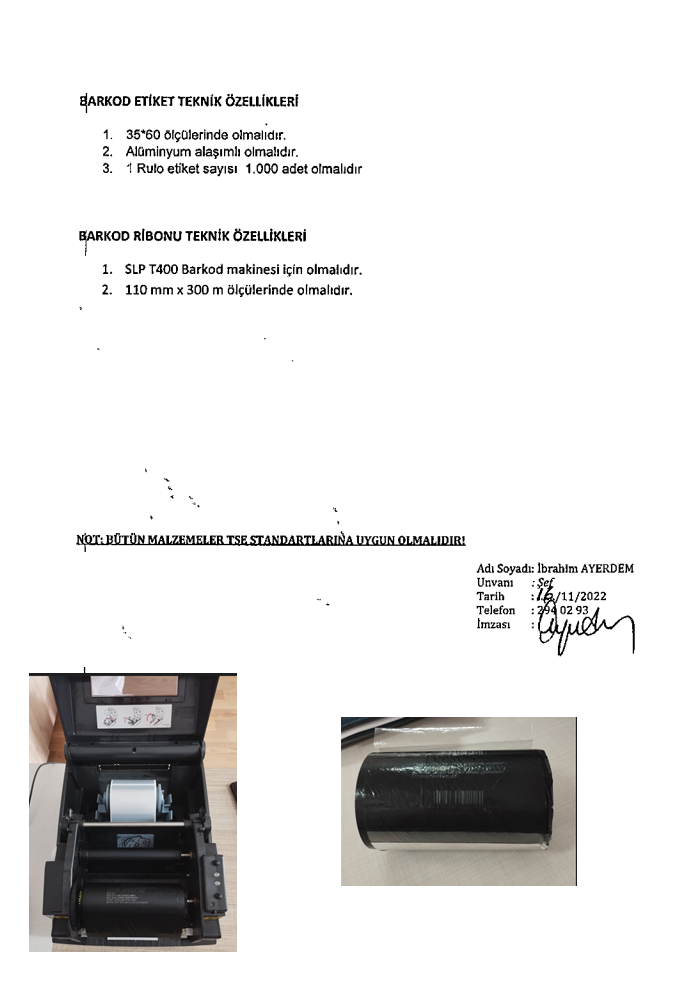 Satın Alan Birimİdari ve Mali İşler Daire Başkanlığıİdari ve Mali İşler Daire BaşkanlığıTalep Eden Birimİdari ve Mali İşler Daire Başkanlığıİdari ve Mali İşler Daire BaşkanlığıAlım şekliDoğrudan TeminDoğrudan TeminTalep Eden Birim SorumlusuFahrettin Yılmaz0-224-294 02 81Satın Alma MemuruDilek SÜPÜRTel:  0-224-294 02 86Satın Alma MemuruDilek SÜPÜRFax: 0-224-294 02 54Satın Alma MemuruDilek SÜPÜRsatinalma@uludag.edu.trSıra NoMal ve Malzemenin CinsiMal ve Malzemenin ÖzellikleriMiktarı1-Kırtasiye Malzemesi AlımıTeknik Şartnamede Belirtilmiştir.2 kalemTeklif Vermeye Yetkili Kişinin;Teklif Vermeye Yetkili Kişinin;Adı ve SoyadıFirma AdıAçık Tebligat AdresiVergi Dairesi ve Vergi NumarasıTelefon ve Faks NumarasıElektronik Posta Adresi	Sıra NoMal ve Malzemenin AdıMiktarıBirim FiyatıToplam (TL)1Barkod Etiketi5 Rulo2Ribon5 RuloGENEL TOPLAMGENEL TOPLAMGENEL TOPLAMGENEL TOPLAM